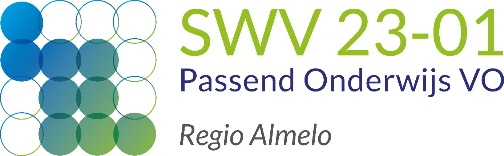 Onderbouwing en advies t.b.v. aanvraag Toelaatbaarheidsverklaring VSONaam van de leerling: [naam]                              Geboortedatum: GezinsgegevensGezinsgegevensSamenstelling gezin:  Samenstelling gezin:  Eventuele bijzonderheden bij zwangerschap, geboorte en ontwikkeling van de leerling:Eventuele bijzonderheden bij zwangerschap, geboorte en ontwikkeling van de leerling:Bijzonderheden in gezin:Bijzonderheden in gezin:Betrokken externe hulpverlening:Betrokken externe hulpverlening:Geef een beschrijving van de integrale problematiekGeef een beschrijving van de integrale problematiekHet gaat hier om een combinatie van stoornisaspecten, onderwijsbeperkingen en functioneren thuis en in de integraliteit. Indien van toepassing, beschrijven welke externe hulpverlening betrokken is. Indien er sprake is van een diagnose: onderzoeker/instantie, datum onderzoek en diagnose vermelden. Het gaat hier om een combinatie van stoornisaspecten, onderwijsbeperkingen en functioneren thuis en in de integraliteit. Indien van toepassing, beschrijven welke externe hulpverlening betrokken is. Indien er sprake is van een diagnose: onderzoeker/instantie, datum onderzoek en diagnose vermelden. Schoolloopbaan: Schoolloopbaan: Omschrijving van de ondersteuning die geboden isOmschrijving van de ondersteuning die geboden isWelke extra middelen/begeleiding zijn ingezet in? Wat zijn de effecten daarvan?Welke extra middelen/begeleiding zijn ingezet in? Wat zijn de effecten daarvan?Onderbouwing van de aanvragende schoolOnderbouwing van de aanvragende schoolDe aanvragende school onderbouwt waarom de leerling is aangewezen op het speciaal onderwijs.De aanvragende school onderbouwt waarom de leerling is aangewezen op het speciaal onderwijs.Geef accenten aan m.b.t. de toekomstige begeleiding/ondersteuning in het VSOGeef accenten aan m.b.t. de toekomstige begeleiding/ondersteuning in het VSOAccenten:Is regulier onderwijs in de toekomst aan de orde? Accenten:Is regulier onderwijs in de toekomst aan de orde? BekostigingscategorieBekostigingscategorieWelke bekostigingscategorie adviseert u? laag                                                 midden                                                     hoogVERPLICHT: Bij categorie midden en hoog, hieronder een onderbouwing.Welke einddatum van de toelaatbaarheid tot het speciaal onderwijs adviseert U: Advies einddatum TLV: Welke bekostigingscategorie adviseert u? laag                                                 midden                                                     hoogVERPLICHT: Bij categorie midden en hoog, hieronder een onderbouwing.Welke einddatum van de toelaatbaarheid tot het speciaal onderwijs adviseert U: Advies einddatum TLV: Ondertekening directeur en één deskundigeOndertekening directeur en één deskundigeHet betreft hier één inhoudelijk deskundige (b.v. orthopedagoog, psycholoog, schoolmaatschappelijk werker), benaderd door de aanvragende school.Het betreft hier één inhoudelijk deskundige (b.v. orthopedagoog, psycholoog, schoolmaatschappelijk werker), benaderd door de aanvragende school.Ondertekening door directeur van de aanvragende schoolOndertekening door directeur van de aanvragende schoolNaamDatumHandtekeningHandtekeningNaam 1e deskundigeFunctieDatumHandtekeningHandtekening